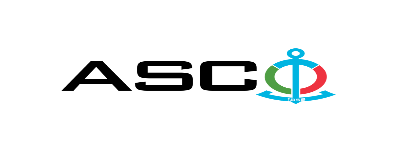 “AZƏRBAYCAN XƏZƏR DƏNİZ GƏMİÇİLİYİ” QAPALI SƏHMDAR CƏMİYYƏTİNİN№AM-028/2021 nömrəli 16.06.2021-ci il tarixində Polad burazların satınalınması məqsədilə keçirdiyiAÇIQ MÜSABİQƏNİN QALİBİ HAQQINDA BİLDİRİŞ                                                              “AXDG” QSC-nin Satınalmalar KomitəsiSatınalma müqaviləsinin predmetiPolad burazlarQalib gəlmiş şirkətin (və ya fiziki şəxsin) adıFranklin Offshore Caspian LtdMüqavilənin qiyməti88 723 AZNMalların tədarük şərtləri (İncotresm-2010) və müddəti                                     DDP Bakıİş və ya xidmətlərin yerinə yetirilməsi müddəti20 İŞ GÜN ƏRZİNDƏ